CONV./049/2018.Asunto: Convocatoria.L.C.P. SANDRA ESCOTO LÓPEZSECRETARIO Y SÍNDICOP R E S E N T E :Por instrucciones del Ciudadano Presidente Municipal GABRIEL VÁSQUEZ ANDRADE me permito saludarlo (a) y a la vez comunicarle, que en mi carácter de Secretario y Síndico, y atendiendo a lo dispuesto a lo establecido en el numeral 29 fracción I; 31 y 47, de la Ley del Gobierno y la Administración Pública Municipal del Estado de Jalisco, así como del Artículo 163 fracción XII del Reglamento de La Administración Pública Municipal de Ayotlán, Jalisco; se le CONVOCA a la Cuadragésima Novena Sesión Ordinaria de Ayuntamiento, la cual se llevará a cabo en la Sala de Sesiones ubicada en la Presidencia Municipal (Planta Alta) con domicilio en la calle Clemente Aguirre número 30, Colonia Centro, en punto de las 12:00 p.m. del día 31 de Julio del 2018 bajo el siguiente:ORDEN DEL DIA:Pase de lista de asistencia, verificación y declaración del Quórum.-------------------------------------------------------------------Lectura y aprobación del orden del día.-------------------------------Lectura, Aprobación y Firma del acta anterior.----------------------Presentación, análisis y en su caso aprobación para la ejecución de obras con Recursos Propios.----------------------------------------Presentación, análisis y en su caso aprobación para la ejecución de obras con el Fondo de Aportaciones para la Infraestructura Social Municipal Ramo 33.----------------------------------------------Presentación, análisis y en su caso aprobación para la ejecución de la obra “Construcción de Unidad Deportiva Complementaria y Área Recreativa en el Estadio Municipal” con el Fondo del Programa Rescate de Espacios Públicos.--------- Presentación, análisis y en su caso aprobación de la solicitud que presenta la Dirección de Seguridad Pública Municipal para notificar a las Autoridades competentes, que los separos de la cárcel Municipal, no están en condiciones de recibir internos con procesos jurídicos.--------------------------------------------------------   Presentación y análisis para la autorización y declaración de regularización formal del inmueble con expediente de la Comisión Municipal de Regularización (COMUR) -------------------Presentación, análisis y en su caso aprobación de la propuesta de la Dirección de Obras Públicas Municipales, para la asignación de nombre a diferentes vialidades ubicadas en varios puntos de la Cabecera Municipal.-------------------------------------Presentación y análisis de la solicitud presentada por la Dirección de Desarrollo Agropecuario y Ecología Municipal, para la aprobación y ejecución del Programa Municipal de Cambio Climático para el Municipio de Ayotlán, Jalisco.--------------------Presentación, análisis y en su caso aprobación de la Ley de Ingresos para el Ejercicio Fiscal 2019.--------------------------------Asuntos del Presidente.--------------------------------------------------a).- Presentación, análisis y en su caso aprobación de los apoyos otorgados a personas de escasos recursos del Municipio, correspondientes a los meses de AGOSTO y SEPTIEMBRE del 2017.-----------------------------------------------------------------------b).- Notificación para la implementación del software del sistema TAURO 3.0 para la actualización y modernizar de los sistemas recaudatorios del Catastro Municipal.--------------------------------Asuntos Varios.-----------------------------------------------------------Clausura de la Sesión.---------------------------------------------------Sin más por el momento me despido agradeciéndole sus finas atenciones.A T E N T A M E N T E:Ayotlán, Jalisco; a 30 de Julio del 2018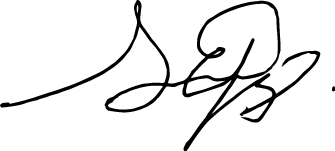 L.C.P. SANDRA ESCOTO LÓPEZSECRETARIO Y SÍNDICOC.c.p. Acuse.